Publicado en Madrid el 11/03/2024 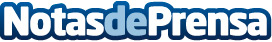 Bnka: la primera plataforma financiera inclusiva diseñada para migrantes y expatriadosLa inclusión financiera va más allá de garantizar el acceso de personas o empresas a servicios financieros, al facilitar que estos puedan utilizarse de manera efectiva y justa, sin importar su situación económica, género, lugar de residencia u otras circunstancias. Bnka es la primera plataforma financiera inclusiva diseñada para migrantes y expatriados argentinos residentes en Europa que elimina las trabas burocráticas, y crea nuevas oportunidadesDatos de contacto:En Ke Medio Broadcasting S.L.DG912792470Nota de prensa publicada en: https://www.notasdeprensa.es/bnka-la-primera-plataforma-financiera Categorias: Nacional Finanzas Inteligencia Artificial y Robótica Turismo Emprendedores Software Ciberseguridad Recursos humanos Criptomonedas-Blockchain Innovación Tecnológica http://www.notasdeprensa.es